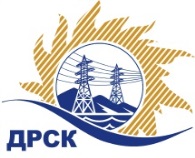 Акционерное Общество«Дальневосточная распределительная сетевая  компания»ПРОТОКОЛ № 292/УТПиР-Рзаседания Закупочной комиссии по рассмотрению заявок по открытому запросу предложений на право заключения договора на выполнение работ  «Реконструкция ПС 110 кВ Чигири, филиал "АЭС"», закупка 265  ГКПЗ 2017 гСпособ и предмет закупки: открытый запрос предложений  на право заключения Договора на выполнение работ  «Реконструкция ПС 110 кВ Чигири, филиал "АЭС"», закупка 265  ГКПЗ 2017 гПРИСУТСТВОВАЛИ:  члены постоянно действующей Закупочной комиссии 2-го уровня АО «ДРСК» ВОПРОСЫ, ВЫНОСИМЫЕ НА РАССМОТРЕНИЕ ЗАКУПОЧНОЙ КОМИССИИ: О  рассмотрении результатов оценки заявок УчастниковОб отклонении заявки ООО «ПОДРЯДЧИК ДВ»Об отклонении заявки ООО «Элмонт»О признании заявок соответствующими условиям Документации о закупкеО предварительной ранжировке заявок.О проведении переторжкиРЕШИЛИ:По вопросу № 1Признать объем полученной информации достаточным для принятия решения.Утвердить цены, полученные на процедуре вскрытия конвертов с заявками участников открытого запроса предложений.По вопросу № 2Отклонить заявку Участника ООО "ПОДРЯДЧИК ДВ" от дальнейшего рассмотрения как несоответствующую требованиям подпункта «в» пункта 2.8.2.5 Документации о закупке.По вопросу № 3Отклонить заявку Участника ООО "ЭЛМОНТ" от дальнейшего рассмотрения как несоответствующую требованиям подпункта  «в» пункта 2.8.2.5 Документации о закупке.По вопросу № 41. Признать заявки ООО "ЭК "СВЕТОТЕХНИКА" (675029, Россия, Амурская обл., г. Благовещенск, ул. Артиллерийская, д. 116), ООО "ГИДРОЭЛЕКТРОМОНТАЖ" (675000, Россия, Амурская обл., г. Благовещенск, ул. Горького, д. 9), АО "ДЭТК" (680001, г. Хабаровск, ул. Менделеева, д. 1 "А", ЛИТ. Э, каб. 1), АО "Гидроэлектромонтаж" (Россия, 675000, Амурская область, г. Благовещенск, ул. Пионерская, 204) соответствующими условиям Документации о закупке и принять их к дальнейшему рассмотрению.По вопросу № 5Утвердить предварительную ранжировку заявок Участников:По вопросу № 6Провести переторжку. Допустить к участию в переторжке заявки следующих участников:  ООО "ЭК "СВЕТОТЕХНИКА" (675029, Россия, Амурская обл., г. Благовещенск, ул. Артиллерийская, д. 116), ООО "ГИДРОЭЛЕКТРОМОНТАЖ" (675000, Россия, Амурская обл., г. Благовещенск, ул. Горького, д. 9), АО "ДЭТК" (680001, г. Хабаровск, ул. Менделеева, д. 1 "А", ЛИТ. Э, каб. 1), АО "Гидроэлектромонтаж" (Россия, 675000, Амурская область, г. Благовещенск, ул. Пионерская, 204).Определить форму переторжки: заочная.Назначить переторжку на 31.03.2017 в 14:00 час. (благовещенского времени).Место проведения переторжки: ЭТП b2b-energoОтветственному секретарю Закупочной комиссии уведомить участников, приглашенных к участию в переторжке, о принятом комиссией решенииИсп. Коротаева Т.В.Тел. (4162) 397-205г. Благовещенск«29» марта  2017№Наименование участника и его адрес Цена заявки на участие в закупке1ООО "ЭК "СВЕТОТЕХНИКА" (675029, Россия, Амурская обл., г. Благовещенск, ул. Артиллерийская, д. 116)6 136 000,00 руб. с учетом НДС 5 200 000,00 руб. без учета НДС2ООО "ПОДРЯДЧИК ДВ" (675018, Россия, Амурская обл., п. Моховая падь, лит. 1, кв. 53)5 200 000,00 руб. без учета НДС(НДС не облагается)3ООО "ГИДРОЭЛЕКТРОМОНТАЖ" (675000, Россия, Амурская обл., г. Благовещенск, ул. Горького, д. 9)6 136 000,00 руб. с учетом НДС 5 200 000,00 руб. без учета НДС4АО "ДЭТК" (680001, г. Хабаровск, ул. Менделеева, д. 1 "А", ЛИТ. Э, каб. 1)6 136 000,00 руб. с учетом НДС 5 200 000,00 руб. без учета НДС5АО "Гидроэлектромонтаж" (Россия, 675000, Амурская область, г. Благовещенск, ул. Пионерская, 204)6 136 000,00 руб. с учетом  НДС 5 200 000,00 руб. без учета НДС6ООО "ЭЛМОНТ" (675000, Амурская область, г. Благовещенск, ул. Нагорная 19)6 136 000,00 руб. с учетом НДС 5 200 000,00 руб. без учета НДСОснования для отклонения1. Участник не представил  документы, требуемые в соответствии с условиями Документации о закупке, а именно: копии удостоверений по проверке знаний правил работы в электроустановках приложены на работников других предприятий: ООО «ДЭМ» и ИЦ ГОЧС «Базис», что не соответствует пункту 7.4 и 7.5. технического задания, пунктам 1.2., 1.5., 2.4.,  2.5 Правил по охране труда при эксплуатации электроустановок утвержденные приказом Министерства труда и социальной защиты РФ от 24.07.201 № 328н, пункту 1.4.23 Правил технической эксплуатации электроустановок потребителей2. Указанный состав заявленных в справке о материально-технических ресурсах и подтвержденных документально машин и механизмов не соответствует  требованиям пункта 7.2 Технического задания.Основания для отклонения1. Участником не представлены сметные расчеты, согласно п. 10.5 Технического задания2.  Участником приложены копии трех (вместо 6) удостоверений по проверки знаний правил работы в электроустановках, согласно п. 7.4 Место в предварительной ранжировкеНаименование участника и его адресЦена заявки на участие в закупке без НДС, руб.Оценка предпочтительности1 местоАО "Гидроэлектромонтаж" (Россия, 675000, Амурская область, г. Благовещенск, ул. Пионерская, 204)5 200 000,000,502 местоАО "ДЭТК" (680001, г. Хабаровск, ул. Менделеева, д. 1 "А", ЛИТ. Э, каб. 1)5 200 000,000,403 местоООО "ЭК "СВЕТОТЕХНИКА" (675029, Россия, Амурская обл., г. Благовещенск, ул. Артиллерийская, д. 116)5 200 000,000,303 местоООО "ГИДРОЭЛЕКТРОМОНТАЖ" (675000, Россия, Амурская обл., г. Благовещенск, ул. Горького, д. 9)5 200 000,000,30Ответственный секретарь Закупочной комиссии  2 уровня АО «ДРСК»____________________М.Г. Елисеева